Modulo di Pre-Registrazione(da compilare ed inviare via e-mail a info.bluesky@unina.it entro il 10/06/2019)Vorrei partecipare alla giornata suSUSTAINABLE POLYMERS FOR A CIRCULAR ECONOMYLunedì 24 giugno 2019 – Napoli (Aula Magna, Complesso di San Giovanni, Università Federico II)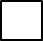         Docente/Ricercatore presso il Dipartimento 	       DSC 		DICMAPICognome e Nome ___________________________________________	E-mail _________________________          Studente del Corso di Studi in _____________________________________________________Cognome e Nome ___________________________________________	E-mail _________________________Matricola ___________________		Grado di conoscenza dell’inglese ___________________________Sarai contattato/a all’indirizzo e-mail indicato entro il 17/06 p.v. Se, come speriamo, la tua richiesta di pre-registrazione può essere accolta riceverai un badge provvisorio, che sarà sostituito da quello definitivo all’atto della registrazione al banco-segreteria nel foyer dell’Aula Magna (aperto il 24/06 dalle 8.00 alle 9.30). In caso di overbooking, verrà data priorità agli studenti magistrali.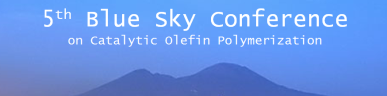 